maisonnomprénomdatelieuqualitémétierprésent11route de Delettesroute de Delettes1AccartOmer1862ErnystJulienchefmenuisierOoui2FromentAugustine1863ErnystJulienfemmeoui3AccartHubert1888ErnystJulienfilsoui4AccartVictor1892ErnystJulienfilsoui5Accart Marie1898ErnystJulienfilleoui2route de Delettesroute de Delettes6ThélierAugustin1841ErnystJulienchefoui7ObinPhilippine1845ErnystJulienfemmeCordonnierPoui8ThélierOscar1875ErnystJulienfilsCordonnierOoui33Le Château 1870Le Château 1870rue du montrue du mont9CappeBaillonAuguste1845St VenantchefChâtelainPoui10DeLeschauxThérèse1849Lons le saunierfemmeoui11CappeBaillonClotilde1881filleoui12CappeBaillonIsbergues1879filleoui13CappeBaillonMarc1899filsoui14DevarreElise24cuisinièreOoui15Grare Julia15domestiqueOoui16RifflardFrançois27cocherOoui17BlanchardLéoniefemme de basse courfemme de basse courOoui4rue du montrue du montchez François Demanychez François Demany18CornoisFrançois1845/1904ErnystJulienchefcultivateurPoui19CornoisJulien1881ErnystJulienfilsoui20CornoisJulienne1883ErnystJulienfilleoui55rue du montrue du montChez Catherine HuguetChez Catherine Huguet21HuguetVictor1846ErnystJulienchefmaçonPoui22DelignyFélicité1848ErnystJulienfemmeoui23HuguetLéon1884fils24HuguetOnésime1886fils66route de Delettesroute de Delettesrue du montrue du mont25ThumerelFrançois1872ErnystJulienchefHouilleurOoui26PauchetMarine1873ErnystJulienfemmeouiThumerelAugustin1895ErnystJulienfilsoui28ThumerelElie1897ErnystJulienfilsoui29ThumerelPaul1898ErnystJulienfilsoui30ThumerelArthur1900ErnystJulienfilsoui77route de Delettesroute de Delettes31ThumerelAugustin1833ErnystJulienchefCantonnierOoui32ThélierVictoria1832/1902ErnystJulienfemmeoui33ThumerelFlavie1877ErnystJulienfilleoui34ThumerelThérèse1880ErnystJulienfilleoui8835DuwezEmmanuel1822ErnystJulienchefoui89route de Delettesroute de Delettes36DuwezConstantin1834ErnystJulienchefcultivateurPoui37DuwezEmilie1838ErnystJuliensœurouiDuwezJulien1876ErnystJulienneveuHouilleurOoui910route de Delettes chez Marie Françoiseroute de Delettes chez Marie Françoiseroute de Delettes chez Marie Françoiseroute de Delettes chez Marie Françoise39DuwezAugustin1862/1902ErnystJulienchefmenuisierPouic'est lui qui avait fait le moulin à vent en haut du calvairec'est lui qui avait fait le moulin à vent en haut du calvairec'est lui qui avait fait le moulin à vent en haut du calvairec'est lui qui avait fait le moulin à vent en haut du calvairec'est lui qui avait fait le moulin à vent en haut du calvaire40DebomyFélicité1863ErnystJulienfemmeoui41DuwezNestor1889ErnystJulienfilsoui42DuwezLouis1890ErnystJulienfilsoui43DuwezGermaine1899ErnystJulienfilleoui1011l'eau des cagneschez demany44DuwezVictor1847ErnystJulien CheffermierPoui45DuwezGaston1880ErnystJulienfilsouvrierOoui46DuwezBertrand1888ErnystJulienfilsoui1112l'eau des cagnesChez Léger47LégerJules1855ErnystJulienchefcultivateurPoui48HurteventFélicité1859ErnystJulienfemmeoui49LégerCharlemagne1885ErnystJulienfilsoui50LégerClémence1886ErnystJulienfilleoui51LégerMarie1888ErnystJulienfilleoui52LégerHermance1889ErnystJulienfilleoui53LégerJulia1893ErnystJulienfilleOui1213l'eau des cagneschez Chantal Duwez54DuwezEmmanuel1852ErnystJulienchefCharronPoui55HurteventOctavie1857ErnystJulienfemmeoui56DuwezMoïse1885ErnystJulienfilsoui57DuwezOctavie1883ErnystJulienfilleoui58DuwezFlorida1883ErnystJulienfilsoui59Duwezcharlemagne1885ErnystJulienfilsoui60DuwezBlanche1888ErnystJulienfilleoui61HurteventCharlemagne1819Bomypèreoui14l'eau des cagnesferme MassartCappe de BaillonCappe de BaillonCappe de Baillon62DelabarreBenoit1847/1902cheffermierOoui64CarmelConstantine1848femmeoui63DelabarrePaul1881filsoui65DelabarreFrançois1883filsIngénieur sucrerieIngénieur sucrerieoui66DelabarreSabin1885filsoui67ObinCélestine1834domestiqueoui68PauchetHenri1866domestiqueoui69Delplace Emile1882domestiqueoui1415rue des écolesrue des écoleschez Bertrand Décobertchez Bertrand Décobert70BaurainVictor1839ErnystJulienChefcultivateurPoui71LaisnéJulie1841ErnystJulienfemmeoui141672BaurainErnest1871ChefcultivateurPoui73PruvostVéronique1872femmeoui74BaurainVictor1899filsoui75BaurainPaul1902filsoui1517Ecole MairieEcole Mairie76Hurtevent Achille1892ErnystJulienChefInstituteurEtatoui161877ReignierLéonie1965VandringhemChefinstitutriceEtatouiMartinMaria1894Febvinfilleoui79MartinLucienne1895Febvinfilleoui1719rue de st Omerrue de st Omer80Clairetemmery auence1852/1903ErnystJulienChefcultivateurPoui182081DebomyConstantin1846ErnystJulienchefcultivateurPoui82DuwezMarie-Flavie1846ErnystJulienfemmeoui83DebomyMarthe1880ErnystJulienfilleoui84DebomyEmmanuel1882ErnystJulienfilsoui85DebomyPaul1885ErnystJulienfilsoui86DebomyIsaïe1887ErnystJulienfilsoui87DebomyPauline1889ErnystJulienfilleoui88DebomyPierre1891ErnystJulienfilsoui89DebomyFernand1moisErnystJulienpetit filsoui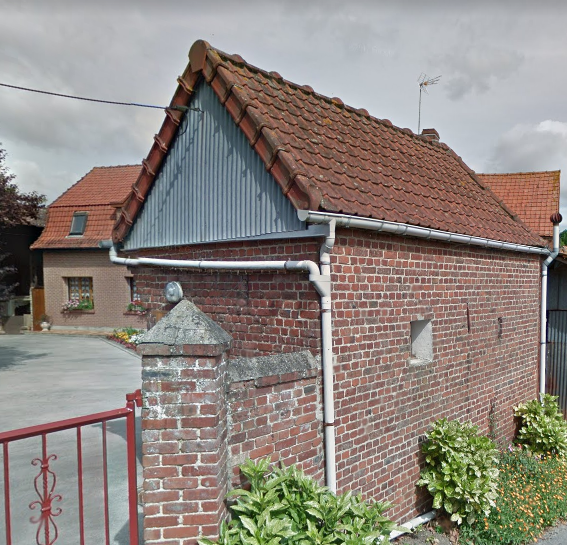 DebomyJustine1835ErnystJuliensœur chefoui1921rue de St Omerrue de St OmerFelix VasseurFelix Vasseur91DebomyElisée1826ErnystJulienChefcultivateurPoui92DelignyCatherine1833/1904ErnystJulienfemmeoui93DebomyFloria1867ErnystJulienfillecouturièreoui2022rue de St Omerrue de St OmerGérard DebomyGérard Debomy94DuwezSidonie1849ErnystJulienchefouv agricoleOoui95DuwezJulie1844ErnystJulienchefouv agricoleOoui212396LabittePierre1837ErnystJulienChefcultivateurPoui2224La placealain Brocquetalain Brocquet97BaurainAlfred1864ErnystJulienchefcultivateurPoui98BaurainElie1867ErnystJulienchefcultivateurPoui2325La placechez Lucile poiretchez Lucile poiret99ObinVictor1853ErnystJulienchefcultivateurPoui100DelignyAlphonsine1860ErnystJulienfemmeoui101ObinTélésphore1883ErnystJulienfilsouvrier pèreoui102ObinJuliette1890ErnystJulienfilleoui103ObinVictor1897ErnystJulienfilsoui2426rue de St Omerrue de St Omer104CordonnierPierre1844ErnystJulienchefcultivateurPoui105ForestierOmérine1845femmeoui106CordonnierJuliefilleoui107DelcroixJosephpetit filsoui2527rue de St Omerrue de St Omer108BroquetAugustin1839/1902chefcultivateurPoui109BroquetMarie1870filleoui110BroquetJulienne1873filleoui111Broquetvictor1896petit filsoui112BonsartConstance1892petit filleoui2628rue de St Omerrue de St Omer113PauchetConstant1850Erny st julienchefcultivateurPoui114DessaintJeanFélicité1857femmeoui115PauchetMaria1881Erny st julienfilleoui116PauchetHermance1886Erny st julienfilleoui2729rue de St Omerrue de St Omer chez Mathilde ? chez Mathilde ?117DessaintJeanLucie1855Erny st julienchefjournalierOoui118PauchetFrancin1881Erny st julienfilsjournalierOoui2830chez Duwez119ObinBenoit1843Erny st julienchefjournalierOoui120BaurainFélicité1844/1902Erny st julienfemmeoui2931rue de Lairesrue de Laires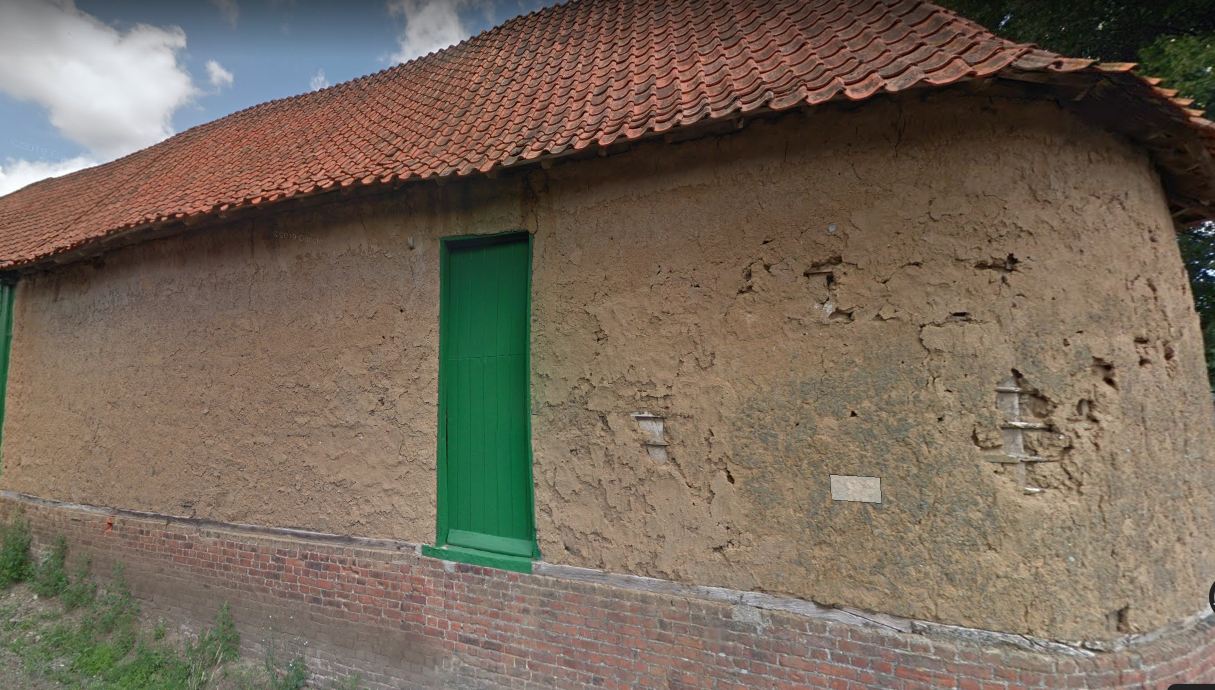 ObinAbel1857erny st julienchefcultivateurPoui122PauchetEmilie1872Erny st julienfemmeoui123ObinSuzanne1885Erny st julienfilleoui124ObinClovis1887Erny st julienfilsoui125ObinIldevert1895Erny st julienfilsoui126ObinZélia1897Erny st julienfilleoui127ObinAlbertine1899Erny st julienfilleoui128ObinAbel1899Erny st julienfilsoui129ObinEmilie1901Erny st julienfilleouiObinEmmanuel1824Erny st julienpèreoui3032rue de Lairesrue de LairesForge131DerollezPlacide1853ErnystJulienchefForgeronPoui132MerliezModeste1868ErnystJulienfemmeoui133DerollezHorace1888ErnystJulienfilsoui134DerollezBerne1889ErnystJulienfilsoui135DerollezPlacide1891ErnystJulienfilsoui136DerollezJoseph1895ErnystJulienfilsoui137DerollezPhilippine1896ErnystJulienfilleoui138DerollezAimé1898ErnystJulienfilsoui3133rue de Lairesrue de Laires139PodevinCharles1863Enquinlesmineschefouvrier agricoleOoui140CordonnierOctavie1868ErnystJulienfemmeoui141PodevinJulien1889ErnystJulienfilsoui142PodevinPaul1891ErnystJulienfilsoui143PodevinHélène1894ErnystJulienfilleoui144PodevinLaure1898ErnystJulienfilleoui3234rue de Lairesrue de Laires145LégerBenjamin1860ErnystJulienchefcultivateurPoui146MassardOlympe1858ErnystJulienfemmeoui147LégerEstaires1892ErnystJulienfilleoui148LégerFlorence1895ErnystJulienfilleoui149LégerBerthe1897ErnystJulienfilleoui3235150PauchetCatherine1827/1902ErnystJulienchefoui3336impasse chemin Lairesimpasse chemin Lairesimpasse chemin Laires151DessaintjeanEmmanuel1826ErnystJulienchefcultivateurPoui152DuwezJustine1828ErnystJulienfemmeoui153DessaintjeanSylvain1867ErnystJulienfilsouvrierOoui3437impasse chemin Lairesimpasse chemin Lairesimpasse chemin Laires154DebomyNarcisse1839ErnystJulienchefcultivateurPoui155DumetzMarie1842Fléchinfemmeoui156DebomyRosa1879ErnystJulienfilleoui3538impasse chemin Lairesimpasse chemin Lairesimpasse chemin Laires157BaurainPierreAlexandre1869EnquinchefHouilleurOoui158DerollezPhilomène1862ErnystJulienfemmeoui159BaurainGodelivre1888ErnystJulienfilleoui160BaurainReine1890ErnystJulienfilleoui161BaurainBérengère1892ErnystJulienfilleoui162BaurainFrançois1895ErnystJulienfilsoui163BaurainLucien1898ErnystJulienfilsoui164BaurainIda1899ErnystJulienfilleoui165BaurainPierre1900ErnystJulienfilsoui3639rue de cuhemrue de cuhem166BonsartLouis1878ernystJulienchefHouilleurOoui167GriocheVirginie1843bomyfemmeoui168BonsartJules1880ErnystJulienfilsHouilleuroui169BonsartFlorentine1890ernystJulienfilleoui3740rue de Cuhemrue de Cuhem170ThumerelAndré1822/1906ErnystJulienchefoui3841rue de Cuhemrue de Cuhem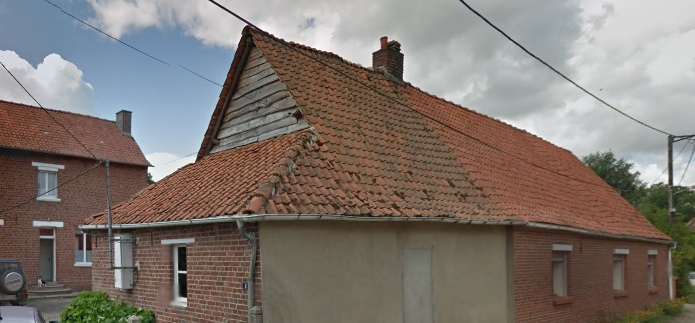 ClairetEmmery1854ErnystJulienchefcultivateurPoui172ThumerelClémence1861ErnystJulienfemme173ClairetHélène1885ErnystJulienfille174ClairetValériane1888ErnystJulienfille175ClairetElisabeth176ClairetFlavie1890ErnystJulienfille177ClairetEmmery1892ErnystJulienfils178ClairetBerthe1895ErnystJulienfille179ClairetPulchérie1894ErnystJulienfils180ClairetCharles1896ErnystJulienfils181ClairetRose1896ErnystJulienfille182ClairetAugustin3joursErnystJulienfils42rue de Cuhemrue de Cuhem183LefebvreAugustin1871liettreschefHouilleurooui184DucrocqJulienne adèle1877ErnystJulienfemmeoui185LefebvreJulia1897ErnystJulienfilleoui186LefebvreDaniel1900ErnystJulienfilsoui187LefebvrePierre1831/1901ErnystJulienpèremaçonooui4043rue de Cuhemrue de Cuhem188ObinJulie1860ernystJulienchefjournalièreooui189PauchetAthémise1882ernystJulienfilleoui190ObinEmmanuel1885ernystJulienfilsoui191ObinEmile1889ernystJulienfilsoui192ObinJulie1891ernystJulienfilleoui193ObinHenriette1893ernystJulienfilleoui194ObinPiat1898ernystJulienfilleoui4144ClairetJulien1877ErnystJulienchefhouilleurOoui196PauchetIda1880ErnystJulien4145rue de Cuhemrue de Cuhem197ThumerelEdouard1876ErnystJulienchefhouilleurooui198ThumerelFlorida1873ErnystJulienfemmeoui199ThumerelGermain1899ErnystJulienfilsoui4246200DebomyOBeline1839ErnystJulienchefjournalièreooui4347201ThumerelElise1826/1902ErnystJulienépicièrePoui4448rue Clairetrue Clairet202Debomy Augustin1845ErnystJulienchefjournalierOoui203Debomy Charlemagne1877ErnystJulienfilsjournalierooui204Debomy Emile1876ErnystJulienfilssucrerieooui205Debomy Elie1891ErnystJulienfilsoui4549rue de Cuhemrue de Cuhem206BaurainAugustin1848ErnystJulienchefcultivateurPoui207PauchetAlodia1848ErnystJulienfemmeoui208BaurainChristian1872ErnystJulienfilsoui209BaurainHenri1877ErnystJulienfilsjournalierooui210BaurainEmile1877ErnystJulienfilsoui211BaurainBlanche1882ErnystJulienfilleoui212BaurainAvit1878ErnystJulienfisjournalier ooui213BaurainOvide1886ErnystJulienfilsoui4650rue de Cuhemrue de Cuhem214BloquetFrançois1847/1905ErnystJulienchefcardonnierPoui215BaurainAugustine1846ErnystJulienfemmeoui216BloquetRosine1887ErnystJulienfilleoui217BloquetVictoria1887ErnystJulienfilleoui218BloquetBlandine1889ErnystJulienfilleoui4751rue de Cuhemrue de Cuhem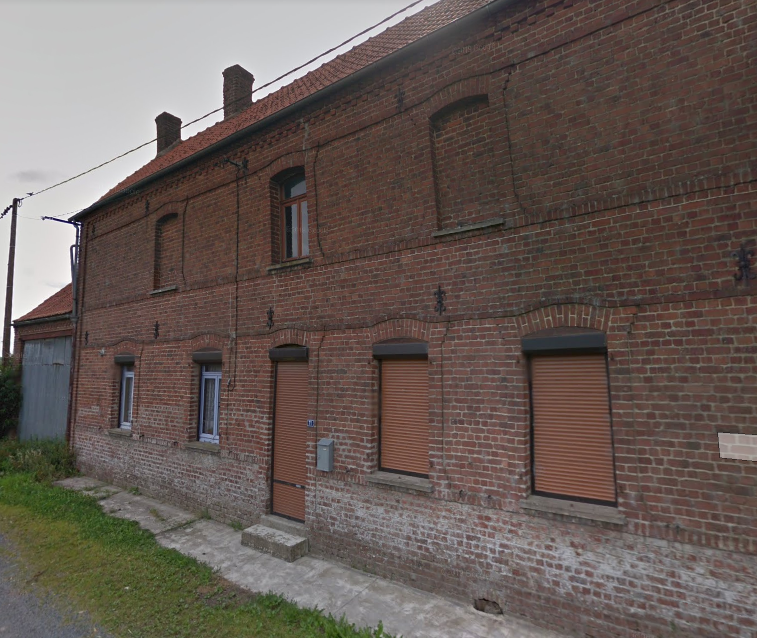 LaloyAugustin1857ErnystJulienchefBriquettierPoui220LaloyRosa1884ErnystJulienfilleoui221LaloyAlbert1887ErnystJulienfilsoui222LaloyJulie1893ErnystJulienfilleoui223LaloyDavid1894ErnystJulienfilsoui224LaloyOlymphe1895ErnystJulienfilleoui225LaloyAlfred1888ErnystJulienfilsoui226LaloyAlphonse1890ErnystJulienfilsoui227Laloysylvain1998ErnystJulienfilsoui228LaloyRemy1899ErnystJulienfilsoui229CordierIsaîe1851ErnystJuliendomestiqueoui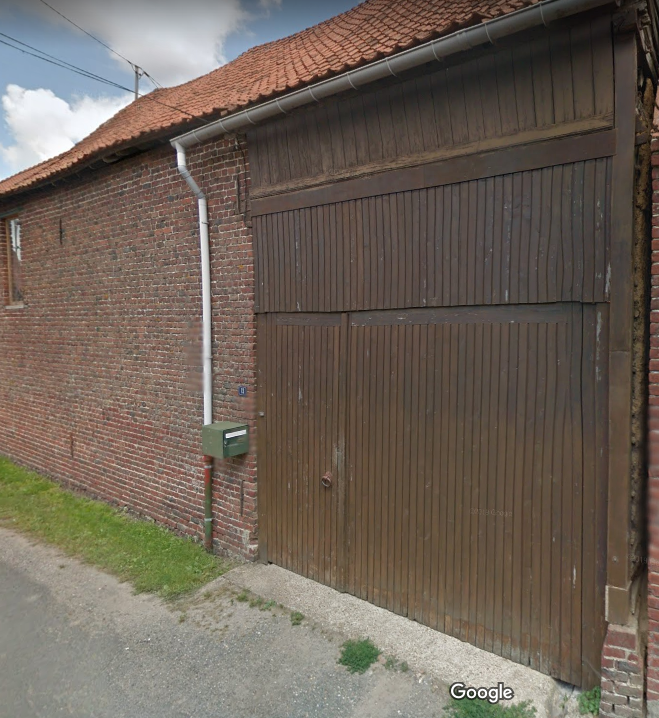 52rue de Cuhem230StPolFrançois1845ErnystJulienchefmarchand porcPoui231DubuisEstelle1852ErnystJulienfemmeoui232StPolEmilienne1882ErnystJulienfilleoui233StPolFlavie1884ErnystJulienfilleoui234StPolLea1886ErnystJulienfilleoui235StPolFrançois1891ErnystJulienfilsoui236StPolEstelle1893ErnystJulienfilleoui4953rue de Cuhemrue de Cuhem237ObinHenri1866ErnystJulienchefcultivateurpoui5054rue de Cuhemrue de Cuhem238DelignyFlorentin1834ErnystJulienchefoui239BroquetEugénie1876ErnystJulienpetite-fille5155rue de Cuhem240ThumerelMoïse1861ErnystJulienchefjournalierooui241DupuisMaria1869ErnystJulienfemme(cappe)oui242ThumerelLéon1889ErnystJulienfilsoui243ThumerelEugène1899ErnystJulienfilsoui5256rue de Cuhem244ThumerelPierre1831ErnystJulienchefjournalierooui245ClairetMilitine1837ErnystJulienfemme(Cappe)oui246ThumerelAugustin1863ErnystJulienfilshouilleurOoui247ThumerelMarcel1895ErnystJulienpetit filsoui248DuriezLéonie1897ErnystJulienpetite-filleoui5357rue de Cuhem249CordonnierVictorien1866ErnystJulienchefcultivateurpoui250ObinLéa1871ErnystJulienfemmeoui251CordonnierAchille1893ErnystJulienfilsoui252CordonnierAlcide1894ErnystJulienfilsoui253CordonnierFélicité1896ErnystJulienfilleoui5458254VétuPierre1851Deletteschefbucheronooui255VétuPierre1836ErnystJulienfilshouilleurO256VétuReine1837ErnystJulienfille257VétuAlfred1880ErnystJulienfillehouilleurO5559258DelignyFlorent1835:1901ErnystJulienchef5660259DerollezAugustine1849ErnystJulienfemmecouturièreP260DelignyGermaine1882ErnystJulienfille261DelignyPlacideErnystJulienfils5761262DubuisLouis1864ErnystJulienchefhouilleurooui263DelignyFélicité1849ErnystJulienfemmeoui264DubuisCharles1872ErnystJulienfilshouilleurooui5862Rue de CuhemRue de Cuhem265CossartZélie1847ErnystJulienchefjournalierooui266PauchetClaire1890ErnystJulienfilleoui5863267BuchetFélicité1825RebecqchefLessiveuseooui5964268DebomyLouis1833ErnystJulienchefjournalierooui6065rue de cuhemrue de cuhem269LaloyAnatolie1844/1905ErnystJulienchefoui270MolinJoachim1887ErnystJulienhouilleurOoui271MolinArmandErnystJulienhouilleurOoui6166272PruvostLouis1840ErnystJulienchefjournalierooui273PruvostMaria1879ErnystJulienfilleCappeoui274PruvostGustave1886ErnystJulienfilssucrerieOoui275PruvostEliana1887ErnystJulienfilleoui6267rue de cuhemrue de cuhem276CordonnierLéonard1863ErnystJulienchefcultivateurPoui277DebomyHortense1869bomyfemmeoui278CordonnierLéonce1892ErnystJulienfilsoui279CordonnierAgnès1993ErnystJulienfilleoui6368rue de cuhemrue de cuhem280VasseurHippolyte1867ErnystJulienchefCharronPoui281PruvostFlavie1871/1901ErnystJulienfemmeoui282VasseurLouis1892ErnystJulienfilsoui6469rue du fourrue du four283ClairetAdolphe1850ErnystJulienchefcultivateurPoui284PruvostAugustine1854mametzfemmeoui285ClairetJulienne1885ErnystJulienfilleoui286ClairetArthur1887ErnystJulienfilsoui287ClairetUrsule1888ErnystJulienfilsoui288ClairetJoséphine1892ErnystJulienfilleoui289ClairetConstantin1899ErnystJulienfilsoui6570rue du fourrue du four290PauchetJuste1855/1902ErnystJulienchefcultivateurPoui291LaloyCélina1848ErnystJulienfemmeoui292PauchetMarius1884ErnystJulienfilsoui293PauchetAbel1887ErnystJulienfilsouiPauchetAlmira1890ErnystJulienfilleoui6671rue du fourrue du four295CrannoyHippolyte1858chefcuréOoui296CrannoyFrançois1826pèreoui297LecomtePharïda1862cousineoui6772rue du fourrue du fourcafé ch'Abel298St PolAuxance1874ErnystJulienchefjournalierooui299PauchetAngèle1875ErnystJulienfemmeoui300St PolIda1896ErnystJulienfilleoui301St PolRose1901ErnystJulienfilleoui6873rue du fourrue du four302MerlierPierre1845ErnystJulienchefcultivateurPoui303CordonnierHyacinthe1847ErnystJulienfemmeoui74rue du fourrue du four304BroquetAnatole1871ErnystJulienchefHouilleurPoui305LoyerStéphanie1871ErnystJulienfemmeoui306BroquetMartial1896ErnystJulienfilsoui307BroquetGaston1897ErnystJulienfilsoui308BroquetFrançois1899ErnystJulienfilsoui7075rue du fourrue du fourLaloyCharlemagne1855ErnystJulienchefcultivateurPoui310PauchetMathilde1858ErnystJulienfemmeoui311LaloyAvélinaErnystJulienfilleoui312LaloyBlancheErnystJulienfilleoui313LaloyEloi1882ErnystJulienfilshouilleurooui314LaloyRaymond1885ErnystJulienfilsoui315LaloyCatherineErnystJulienfilsoui316LaloyLaurence1888ErnystJulienfilleoui317LaloyPierre1895ErnystJulienfilsoui318LaloyMarie1895ErnystJulienfilleoui7176rue du fourrue du four319FromentAuguste1832ErnystJulienchefMarechal FerrPoui320FromentAristideErnystJulienfilsoui321AccartGabriel1890ErnystJulienpetit filsoui7277rue du fourrue du four322DuwezConstantin1837ErnystJulienchefCharronPoui323ThélierEmilie1837ErnystJulienfemmeoui324DuwezFélicité1871ErnystJulienfilleoui325DuwezFrançois1892ErnystJulienpetit filsoui7378rue du fourrue du four326BroquetThéophile1842ErnystJulienchefcultivateurPoui327PauchetHortense1843ErnystJulienfemmeoui328BroquetAngélina1882ErnystJulienfilleoui7479rue du fourrue du four329PoiriezLouisdeletteschefcouvreurP330HuguetLaetitiaErnystJulienfemme7480rue du fourrue du four331LardeurJules1840Heuringhemchefjournalierooui332GruezLydie1839Ecquesfemme(Cappe)oui7581rue du fourrue du four333Merlierzéphire1842ErnystJulienchefcultivateurPoui334LaloyVéronique1843ErnystJulienfemmeoui335MerlierAlfred1872ErnystJulienfilsouvrierooui336MerlierRose1883ErnystJulienfilleoui337MerlierBerthe1885ErnystJulienfilleoui338MerlierJeanne1876ErnystJulienfilsoui7682rue du fourrue du four339DavrouxVictor1849:1905ErnystJulienchefcantonnierooui340DebomyArtémise1853ErnystJulienfemmeoui341DavrouxEmilienne1890ErnystJulienfilleoui7783rue du fourrue du four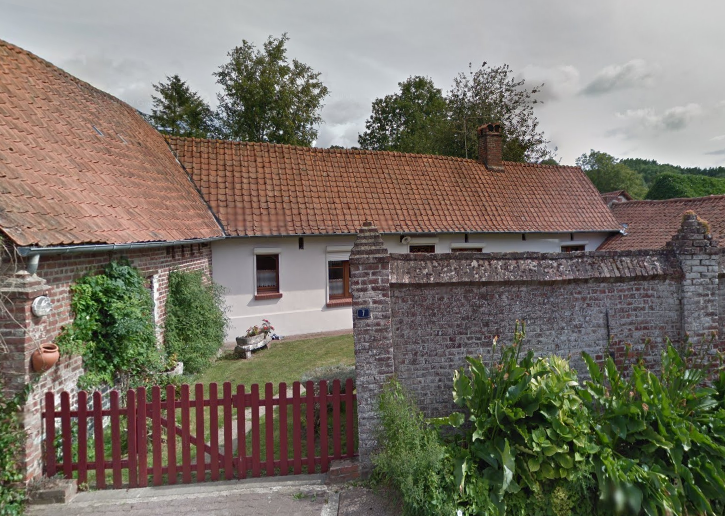 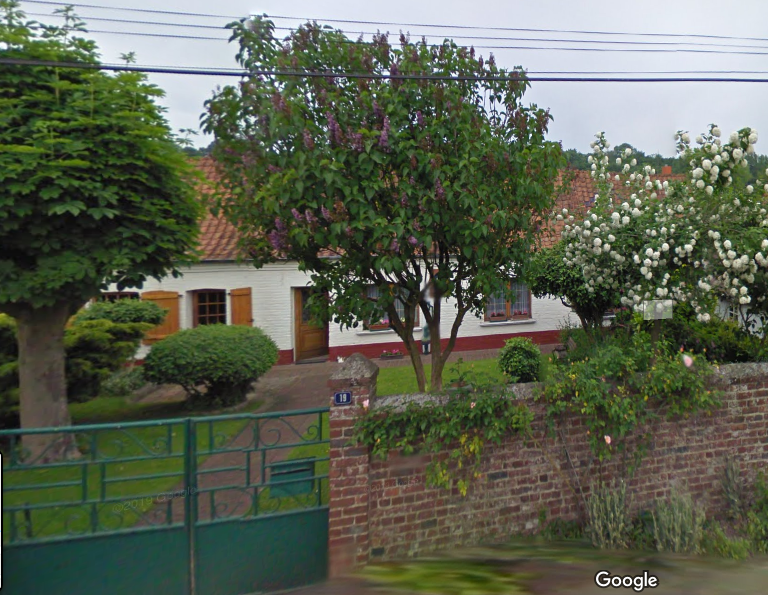 PauchetMoïse1848ErnystJulienchefHouilleurooui343PauchetElie1880ErnystJulienfilsoui344PauchetFrédéric1883ErnystJulienfilsoui345PauchetClovis1889ErnystJulienfilsoui346PauchetAngélina1877ErnystJulienfilleoui347PauchetMoïse1900ErnystJulienpetitfilsoui7784rue du fourrue du four348MolinGustave1873ErnystJulienHouilleurooui349DeriscourtCélina1878oui7885rue du fourrue du four350ForestierJuste1832chefHouilleurooui351BouletAline1832femmeoui352ForestierJuste1898ErnystJulienfilsoui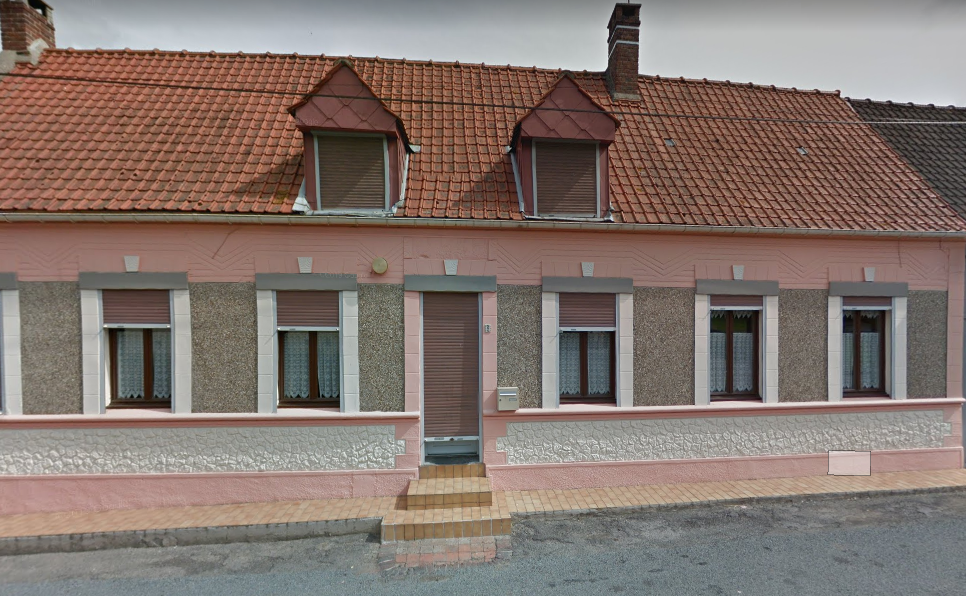 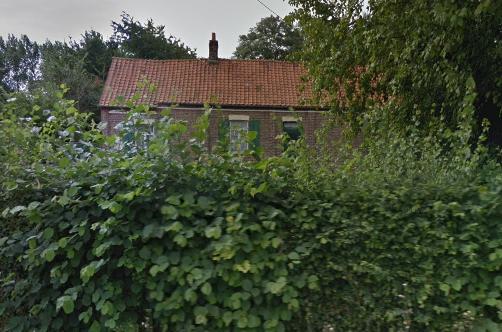 ForestierRaymond1899ErnystJulienfilsoui354ForestierMarthe1901ErnystJulienfilleoui7986rue du fourrue du four355DuwezMoïse1866ErnystJulienchefCharpentierPoui356BaurainMarie1872ErnystJulienfemmeoui357DuwezCécile1894ErnystJulienfilleoui358DuwezConstant1896ErnystJulienfilsoui359DuwezEmilie1899ErnystJulienfilleoui360DuwezMarthe1900ErnystJulienfilleoui8087rue du fourrue du four361DucrocqJean-Bapti1843DeletteschefcultivateurPoui362TourchyJulie1843ErnystJulienfemmeoui363DucrocqFélicité1868ErnystJulienfilsoui364DucrocqUlysse1870ErnystJulienfilsjournalierooui365DucrocqEugénie1893ErnystJulienfilleoui366DucrocqJulien1874ErnystJulienfilsoui88Place367DelplaceHilaire1851ErnystJulienchefhouilleurooui368CordonnierIrma1857ErnystJulienfemmeoui369DelplaceVictor1895ErnystJulienfilsoui370DelplaceOmer1883ErnystJulienfilsoui8289Place371ThumerelCatherine1852ErnystJuliencheflessiveuseooui372MassetAdonis1881ErnystJulienfilsmeunierooui373MassetRaoul1882/1901ErnystJulienfils(Cornois)oui374MassetPierre1889ErnystJulienfilsoui375MassetJoseph1890ErnystJulienfilsouiMassetAlfred1892ErnystJulienfilsoui377MassetAugustine1895ErnystJulienfilleoui378RenonLouise1899ErnystJulienpetite filleoui8290Place379ThumerelAdèle1822ErnystJuliencheflessiveuseooui8391Place380BonsardHenri1872ErnystJulienchefHouilleurooui381MolinJulie1871ErnystJulienfemmeoui382BonsardAlice1898ErnystJulienfilleoui383BonsardOmer1902ErnystJulienfilsoui8492Place384DuwezPierre François1837ErnystJulienchefCultivateurpoui385CarnelLéonie1839flechinfemmeoui386PodevinFidélineErnystJulienpetite-fille8593Place387ObinMarie-Rose1827/1901chefoui8694Place388CarpentierMaurice1843ErnystJulienchefCultivateurpouiLefebvreOctavie1846ErnystJulienfemmeoui390CarpentierVincent1870ErnystJulienfilsbergeroui391CarpentierJulia1874ErnystJulienfilleoui392CarpentierThérèse1872ErnystJulienfilleoui393CarpentierPrimat1882ErnystJulienfilsoui95Place394BaurainHenri1843ErnystJulienchefExploitant Apoui395PatinierZoe1846femmeoui396BaurainArthurErnystJulienfilsoui397BaurainAugustine1845ErnystJulienSœuroui398CordonnierVictorErnystJuliendomestiqueoui399DelannoyJanvier1884ErnystJuliendomestiqueoui8896Ricametz400DubuisConstantin1829ErnystJulienchefrentieroui401BloquetJustine1833Enquin les minesfemmeoui8997Ricametz402ClairetJean-Marie1847ErnystJulienchefHouilleurooui403OgnardEliana1844/1904ErnystJulienfemmeoui404ClairetFrançois1893ErnystJulienfilsoui405ClairetSidonie1883ErnystJulienfilleoui9098Ricametz406ThélierVictor1838ErnystJulienchefCultivateurpoui407ObinJustine1842ErnystJulienfemmeoui408ThélierFidéline1886ErnystJulienfilleoui409ThelierJustin1883ErnystJulienfilsoui9199Ricametz410ThelierEmmanuel1873ErnystJulienchefHouilleurooui411ClairetJeanne1875ErnystJulienfemmeoui412Thelierida1901ErnystJulienfilleoui92100Ricametz413BaurainOctave1869/1904ErnystJulienchefHouilleurooui414LoyerEugénie1868ErnystJulienfemmecabartièrePoui415BaurainLeon1896ErnystJulienfilsoui101Ricametz416LoyerRemi1836EnguinegattechefcoquetierPoui417DubuisFlorine1838ErnystJulienfemmeoui93102Ricametz418DupuisEmmanuel1871ErnystJulienchefjournalierooui94103Ricametz419LeprétreJulie1848DeletteschefCultivatricePoui420LeprétreJulienErnystJulienfilsoui421LeprétreAugustin1877ErnystJulienfilsouvrierooui422LeprétreFerréol1879ErnystJulienfilsoui95104Ricametz423LeprétreCélestin1875ErnystJulienchefjournalieroouiBroquetAugustine1875ErnystJulienfemmeoui425LeprétreZulma1896ErnystJulienfilleoui426LeprétreJuliette1900ErnystJulienfilleoui95105Ricametz427QueltonEmilie1825/1902ErnystJulienchefjournalièreooui96106moulin428CornoisMoïse1846ErnystJulienMeunierPoui97107429ThumerelFerdinand1832ErnystJulienchefjournalierooui430HuguetCélina1842ErnystJulienfemmeoui431Thumerelaimable1883ErnystJulienpetit-filsHouilleurooui97108rue Claudinerue Claudine432ThumerelEdouard1861ErnystJulienchefjournalierooui433ThumerelLéonie1866ErnystJulienfemmeBaurain/bomyBaurain/bomyoui434ThumerelEugénie1888ErnystJulienfilleoui435ThumerelClémentin1890ErnystJulienfilshouilleuroui436ThumerelAuguste1893ErnystJulienfilsoui437ThumerelErnest1894ErnystJulienfilsoui438ThumerelAngèle1897ErnystJulienfilleoui439ThumerelArsène1900ErnystJulienfilsoui98109rue Claudinerue Claudine440DelignyAnatole1850ErnystJulienchefjournalierooui441PauchetFlore1857ErnystJulienfemme(Cappe)oui442DelignyCalixte1887ErnystJulienfilsoui443DelignyAlice1899ErnystJulienfilleoui99110rue Claudinerue Claudine444PruvostDésiré1823/1905ErnystJulienchefJournalierooui445PruvostClarisse1851ErnystJulienfille(Merlier)oui100111La croix446ObinAlexandre1832ErnystJulienchefCultivateurPoui447DeremetzConstantine1834femmeoui448ObinEdouard1864Arrasfils/femmeOuvrierooui